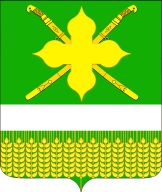 АДМИНИСТРАЦИЯ КИРПИЛЬСКОГО СЕЛЬСКОГО ПОСЕЛЕНИЯ УСТЬ-ЛАБИНСКОГО РАЙОНАП О С Т А Н О В Л Е Н И Е____________ г.                                                                                                                       № __станица КирпильскаяО внесении изменений в постановление администрации  Кирпильского сельского поселения Усть-Лабинского района от 04.09.2019 года №110 «Об утверждении Положения о выдаче разрешения на выполнение авиационных работ, парашютных прыжков, демонстрационных полетов воздушных судов, полетов беспилотных летательных аппаратов, подъемов привязных аэростатов над населенным пунктом Кирпильского сельского поселения Усть-Лабинского района, посадки (взлета) на расположенные в границах Кирпильского сельского поселения Усть-Лабинского района площадки, сведения о которых не опубликованы в документах аэронавигационной информации»В соответствии с пунктом 49 Федеральных правил использования воздушного пространства Российской Федерации, утвержденных постановлением Правительства РФ от 11 марта 2010 г. N 138 "Об утверждении Федеральных правил использования воздушного пространства Российской Федерации", пунктом 40.5 Федеральных авиационных правил «Организация планирования использования воздушного пространства Российской Федерации», утвержденных приказом Минтранса России от 16 января 2012 года № 6, Уставом Кирпильского сельского поселения Усть-Лабинского района постановляю:1. Внести  в постановление администрации  Кирпильского сельского поселения Усть-Лабинского района от 04.09.2019 года №110 «Об утверждении Положения о выдаче разрешения на выполнение авиационных работ, парашютных прыжков, демонстрационных полетов воздушных судов, полетов беспилотных летательных аппаратов, подъемов привязных аэростатов над населенным пунктом Кирпильского сельского поселения Усть-Лабинского района, посадки (взлета) на расположенные в границах Кирпильского сельского поселения Усть-Лабинского района площадки, сведения о которых не опубликованы в документах аэронавигационной информации» следующие изменения и дополнения: 1.1  В названии и далее по тексту  постановления слова "беспилотных летательных аппаратов" в соответствующих числе и падеже заменить словами " беспилотных воздушных судов (за исключением полетов беспилотных воздушных судов с максимальной взлетной массой менее 0,25 кг)" в соответствующих числе и падеже.1.2. Раздел 1 "Общие положения" в приложении к настоящему постановлению    дополнить пунктом 1.2. следующего содержания:«1.2. Использование воздушного пространства беспилотным воздушным судном в воздушном пространстве классов А, С и G осуществляется на основании плана полета воздушного судна и разрешения на использование воздушного пространства.Использование воздушного пространства беспилотным воздушным судном осуществляется посредством установления временного и местного режимов, а также кратковременных ограничений в интересах пользователей воздушного пространства, организующих полеты беспилотных воздушных судов.Положения 1.2.  настоящего Положения не применяются в случае выполнения визуальных полетов беспилотных воздушных судов с максимальной взлетной массой до 30 кг, осуществляемых в пределах прямой видимости в светлое время суток на высотах менее 150 метров от земной или водной поверхности:а) вне диспетчерских зон аэродромов гражданской авиации, районов аэродромов (вертодромов) государственной и экспериментальной авиации, запретных зон, зон ограничения полетов, специальных зон, воздушного пространства над местами проведения публичных мероприятий, официальных спортивных соревнований, а также охранных мероприятий, проводимых в соответствии с Федеральным законом "О государственной охране";б) на удалении не менее 5 км от контрольных точек неконтролируемых аэродромов и посадочных площадок.».2. Общему отделу администрации (Зайцева) обнародовать настоящее постановление и разместить его на официальном сайте Кирпильского сельского поселения Усть-Лабинского района в информационно-телекоммуникационной сети «Интернет».3. Контроль за исполнением настоящего постановления возложить на исполняющего обязанности главы администрации Кирпильского сельского поселения Усть-Лабинского района Гарнадерова М.Н..4. Настоящее постановление вступает в силу со дня его официального обнародования.Исполняющий обязанности главыКирпильского сельского поселения Усть-Лабинского района						М.Н.Гарнадеров